Отчет перед потребителями и иными заинтересованными лицами об исполнении АО «Северо-Казахстанская Распределительная Электросетевая Компания» утверждённой инвестиционной программы за 2018 год АО «Северо-Казахстанская Распределительная Электросетевая Компания» является энергопередающей организацией, которая осуществляет свою деятельность в сфере естественных монополий, оказывая регулируемые услуги по передаче и распределению электрической энергии по электрическим сетям для потребителей города Петропавловска и восьми районов Северо-Казахстанской области. Акционерное общество обслуживает 13,2 тыс. км электрических сетей и 2 392 ПС напряжением 0,4-110 кВ.  Площадь территории обслуживания - 45 тысяч км2, количество присоединенных потребителей составляет 162 тысяч абонентов, из которых 90 тысяч - в городе Петропавловске.Согласно приказу Департамента Агентства Республики Казахстан по регулированию естественных монополий по Северо-Казахстанской области, Акционерное общество включено в местный раздел Государственного регистра субъектов естественных монополий по Северо-Казахстанской области. В 2018 году предприятие оказывало регулируемые услуги по передаче и распределению электроэнергии по предельному тарифу, утвержденному приказом Департамента Комитета по регулированию естественных монополий и защите конкуренции Министерства национальной экономики Республики Казахстан по Северо-Казахстанской области №151-ОД от 24.11.2015г. в размере 3,97 тенге за 1 кВтч без учета НДС c 01.01.2018 г. по 31.10.2018 г. В связи с сокращением фактических затрат АО «Северо-Казахстанская Распределительная Электросетевая Компания» по статье стоимость нормативных технических потерь электрической энергии, согласно «Правил повышения или снижения тарифов (цен, ставок сборов) или их предельных уровней на предоставляемые регулируемые услуги (товары, работы)», утвержденных  приказом и.о. Председателя Агентства Республики Казахстан по регулированию естественных монополий от 19 марта 2005 года  №91-ОД,  предприятие направило в РГУ «Департамент Комитета по регулированию естественных монополий, защите конкуренции и прав потребителей Министерства национальной экономики Республики Казахстан по Северо-Казахстанской области» (далее – Департамент) решение АО «Северо-Казахстанская Распределительная Электросетевая Компания» о снижении тарифа на регулируемую услугу с 01 ноября 2018 года по 31 декабря 2018 года, утвержденное приказом руководителя предприятия № 567 от 19.09.2018 г. Получив согласование от  Департамента  АО «СКРЭК» оказывало регулируемую  услугу в размере 3,85 тенге за 1 кВтч без учета НДС c 01.11.2018 г. по 31.12.2018 г. Выполнение инвестиционной программы за 2018 год.В отчетном году Акционерное общество реализовывало инвестиционную программу «Реконструкция и модернизация основных средств». Фактическое исполнение инвестиционной программы составило 1 296, 770 млн. тенге. Одним из приоритетных направлений инвестиционной программы является «реконструкция» на сумму 535,663 млн. тенге в рамках которой были выполнены следующие мероприятия: замена и строительство 14,1 км кабельных линий электропередачи 0,4 кВ и 10 кВ по городу Петропавловску на сумму 180,515 млн. тенге. В ходе реализации данного мероприятия была выполнена замена кабельных линий 0,4 кВ отслуживших свой срок службы. Выполнение данного мероприятия инвестиционной программы позволило повысить пропускную способность на 10-15 МВт по кабельным линиям 10-0,4 кВ, повысить надежность оборудования трансформаторных подстанций, обеспечить качественным и бесперебойным электроснабжением потребителей,  реконструкция 7-и трансформаторных подстанций 10/0,4 кВ на сумму 63,432 млн. тенге. В связи с тем, что оборудование трансформаторных подстанций находилось в неудовлетворительном состоянии, имело моральный и физический износ,  и существовал риск выхода из строя или повреждение оборудования, создание аварийных ситуаций. К тому же существующие мощности действующего оборудования не позволяют в полном объеме обеспечивать потребности потребителей и присоединить дополнительные нагрузки, так же устаревшее оборудование требует серьезных затрат на поддержание его в нормальном, рабочем состоянии (комплектующие сняты с производства) тем самым при эксплуатации устаревшего оборудования снижается коэффициент полезного действия. От данных трансформаторных подстанций получают электроснабжение социальные, учебные и воспитательные учреждения, АЗС, магазины и бытовые потребители. Замена распределительных устройств и силовых трансформаторов 10/0,4 кВ в трансформаторных подстанциях позволило удовлетворить полную потребность спроса на электроэнергию, увеличить надежность электроснабжения потребителей, сократить технические потери и недоотпуск электроэнергии, вызванные аварийными отключениями. реконструкция 10,7 км воздушных линий 10 кВ в г. Петропавловске на сумму 33,682 млн. тенге. Так как строительство ВЛ-10 кВ, осуществлялось в 1970-1980 г.г., соответственно износ воздушных  линий электропередач значителен и техническое состояние неудовлетворительное, опоры имели дефекты, провод по всей длине был разного сечения, в связи с чем потерял свои механические свойства и не выдерживал электрические нагрузки. Замена существующего голого провода на провод марки СИП-3 позволила снизить технические потери и эксплуатационные затраты, а также гарантирует бесперебойное электроснабжение и высокий уровень безопасности, не представляет угрозы жизни людей, птиц и животных. выполнена реконструкция ОРУ-110 кВ на ПС 110/35/10 кВ «Литейная» и ПС 110/35/10 кВ «Новомихайловка» на сумму 65,030 млн. тенге. Подстанции были спроектированы с применением на стороне высокого напряжения масляных выключателей (ВМТ-110), которые выработали весь срок эксплуатации, и на сегодняшний день нет комплектующих. Выполнение замены масляных выключателей на вакуумные выключатели типа ВРС-110 кВ на ПС 110/35/10 кВ «Литейная» и на элегазовые выключатели на ПС 110/35/10 кВ «Новомихайловка», позволило снизить количество технологических нарушений и аварийных отключений на данных ПС и в следствии чего повысило надёжность работы электрооборудования подстанции.выполнен капитальный ремонт трансформатора ТДТН-10 000 кВА с заменой маслонаполненных вводов на ввода с RIP изоляцией на ПС 110/35/10 кВ «Возвышенка» в районе Магжана Жумабаева, на сумму 25,211 млн. тенге. Срок эксплуатации установленного трансформатора составил 45 лет (при нормативном сроке согласно норм и правил 25 лет), данный трансформатор находился на контроле из-за низкой изоляции цепей РПН. Выполнение данных работ позволило обеспечить надёжностью и качеством поставляемой электроэнергии потребителей района Магжана Жумабаева и Аккайынского района, так как данная подстанция является связующей между двумя районами.осуществлена замена фарфоровых изоляторов на стеклянные в количестве: 1 592 штук на ВЛ-35 кВ «ПТЭЦ-2 – Тяговая» и 5 625 штук на ВЛ-110 кВ «Возвышенка-Киялы» на сумму 21,249 млн. тенге.  По результатам замеров электрической прочности изоляторы не соответствуют требованиям нормативных актов и необходима их замена. При перекрытии изоляторов происходит падение провода на землю, это приводит к дополнительным затратам (замена и ремонт провода, возможны низовые пожары, что приносит большой ущерб лесному и сельскому хозяйству.) Реализация работ по замене изоляторов исключает аварийные отключения ЛЭП, повреждение оборудования (выключателей МКП-110 и т.д.), и как следствие сокращает дополнительные затраты на ремонт и восстановление воздушных линий и недоотпуск электроэнергии. выполнена замена провода на ВЛ-110 кВ «Советская-Полтавка» – 42 км на сумму 86,375 млн. тенге. ВЛ 110 кВ введена в эксплуатацию в 1972, имеет общий физических износ 61,5%. Установленный провод не предназначен для перспективных нагрузок. Из-за длительной эксплуатации провод потерял свои технические и механические свойства. При дальнейшей эксплуатации возможен обрыв провода, что приведет к отключению данной ВЛ 110 кВ, перерыву электроснабжения тяговых подстанций ЮУЖД и потребителей районов М. Жумабаева и Аккайынского. Замена провода ВЛ 110 кВ на большее сечение позволило увеличить пропускную способность, а также обеспечить надежность электроснабжения.выполнена замена грозотроса на ВЛ-110 кВ «Сибирь-Троицкая» - 34 км, а также на ВЛ-110 кВ «Пресновка-Троицкая» – 49 км. Устройство грозозащиты на данных ВЛ-110 кВ находится в эксплуатации с 1979 года. Из –за длительной эксплуатации и неблагоприятных погодных условий (грозовые разряды в атмосфере) грозозащитный трос потерял свои технические и механические свойства (расплетение жил и т.д.) и при дальнейшей эксплуатации возможен обрыв троса, что приведет к отключению ВЛ, перерыву электроснабжения подстанций и потребителей. выполнена реконструкция административного здания конторы Благовещенской РПБ в Жамбылском районе и установлено блочно-модульное здание для Налобинского мастерского участка в Кызылжарском районе на сумму 31,819 млн. тенге. Экономической эффективностью данного проекта является снижение износа основных средств (зданий) и эксплуатационных расходов на содержание зданий, что существенно влияет на показатели программы энергосбережения и позволяет снизить расходы энергоресурсов на собственные нужды объектов.разработан проект изменения схемы электроснабжения ПС «Токуши-Тяга» и ПС «Ярмы-Тяга» на сумму 0,489 млн. тенге. Данные работы будут проведены в 2019 г. Изменение схемы электроснабжения необходимо для более надёжного электроснабжения тяговых подстанций Южно-Уральской железной дороги (далее – ЮУЖД), потребителей района М. Жумабаева и Аккайынского района. В результате, реализация инвестиционного проекта значительно повысит надежность в работе ВЛ и обеспечит бесперебойное электроснабжение тяговых ПС.По направлению инвестиционной программы «энергосбережение израсходовано 295,392 млн. тенге, в том числе:  внедрение АСКУЭ, в рамках данного мероприятия произведена замена оборудования на 1 375 точках учёта нижнего уровня по городу Петропавловску и 25 точках учета верхнего уровня по области на общую сумму – 92,425 млн. тенге. Автоматизированная система АСКУЭ способствует сокращению потерь электроэнергии, упрощает процесс сбора, хранения, обработки и передачи данных, обеспечивает получение оперативной и аналитической информации о работоспособности узлов учета для повышения энергетической эффективности и энергосбережения с последующим объединением всех автоматизированных технологических процессов в единую информационную систему от точек установки (ПС-РП-ТП-КТП) на оборудовании находящемся  в собственности АО «Северо-Казахстанская Распределительная Электросетевая Компания» и потребителей. на сумму 202,967 млн. тенге выполнена реконструкция  23,6 км воздушных линий 0,4 кВ в г. Петропавловске проходящих в Рабочем посёлке и 15,1 км воздушных линий 0,4 кВ в г. Булаево района М. Жумабаева. Замена «голого» провода на провод марки СИП-4 позволило увеличить пропускную способность и равномерно распределить нагрузки, что привело к стабильному электроснабжению. А также, повысило качество предоставляемых услуг, и снижению производственных затрат субъекта (потери электроэнергии при её транспортировке, бездоговорное потребление электрической энергии, затраты на ремонты и устранение аварийных ситуаций, простой электрооборудования и недоотпуск электроэнергии). По направлению «модернизация» на общую сумму 189,346 млн. тенге было выполнено:создание структуры автоматизированного диспетчерского управления со "SKADA" системой, в рамках данной модернизации в центральной диспетчерской акционерного общества произведена замена устаревшего мнемощита на новый комбинированный щит с видеостеной на базе системы SKADA, а также выполнена реконструкция помещения на сумму 161,926 млн. тенге.Модернизация диспетчерского управления со "SKADA" системой по г. Петропавловску позволит выстроить новую структуру диспетчерского управления, каналов связи, телемеханики для каждого уровня управления в том числе: долгосрочное и краткосрочное планирование режимов; оперативное управление нормальными режимами работы электрических сетей, электростанций, энергоблоков и подстанций; контроль нагрузки электростанций и потребляемой мощности; ретроспективный анализ аварийных ситуаций; хранение ретроспективной информации о режиме работы управляемого объекта и ее вывод на печатающее устройство по требованию диспетчера; автоматизированное ведение оперативной документации; подключение новых потребителей.2. 	осуществлена модернизация комплекса технических средств для механизации и автоматизации управленческих и инженерно-технических работ на сумму 27,420 млн. тенге. Акционерное общество в эпоху новых технологий и цифровизации, поддерживает тенденцию развития компьютерных программных обеспечений, автоматизированных систем управления производственными фондами  и активами, электронного документооборота, автоматизированной информационной системы удалённого рабочего места участниками процесса и переходит на новый уровень связи, что позволяет эффективно использовать свои данные подключаясь к своей сети, к интеллектуальным помощникам при одновременном использовании программ всеми участниками процесса по осуществлению услуги по передаче и распределению электрической энергии. В рамках мероприятий по «приобретению электрооборудования» предприятием освоены средства в размере 276,369 млн. тенге, в том числе:стоимостью 113,2 млн.тенге приобретен и установлен силовой трансформатор 25 000 кВА на подстанции  110/10 кВ № 6 расположенной в г. Петропавловске в связи с ростом нагрузок в центральной части города, а также развитием инфраструктуры при строительстве нового микрорайона «Жас Оркен», выполнение данного мероприятия даёт возможность осуществить подключение новых потребителей и тем самым увеличить объёмы передачи и распределения электроэнергии. приобретены и установлены КТПН 10/0,4 кВ 250 кВА (2 шт.), 400 кВА (1 шт) на сумму 11,281 млн. тенге в г. Петропавловске и в районе им. М.Жумабаева. приобретены и заменены 22 трансформатора напряжением 10/0,4 кВ мощностью 25 кВА, 40 кВА, 63 кВА  в трансформаторных подстанциях по области на сумму 7,8 млн. тенге.осуществлен закуп ТМЦ для строительства воздушной линии 110 кВ «Новомихайловка-Литейная» на сумму 78,544 млн. тенге, начало строительства которой, запланировано на 2019 год.  Строительство ВЛ-110 кВ «Новомихайловка-Литейная», позволит повысить надежность электроснабжения основных потребителей электроэнергии (тяговые ПС ЮУЖД) и послужит резервом для потребителей Мамлютского и Есильского районов  СКО.приобретены электроизмерительные приборы на сумму 59,194 млн. тенге, необходимость данных цифровых приборов обусловлено пунктом №824 Правил технической эксплуатации электрических станций и сетей. Использование регистраторов на ВЛ 220 кВ и ПС 110 кВ позволит с высокой точностью определять характер повреждения, расстояние до места повреждения, что снижает время на отыскание и устранение повреждения, а также снижения времени ограничения потребителей электроэнергией.Таким образом, в отчетном 2018 году выполнение инвестиционных обязательств, позволило увеличить надежность работы электрических сетей, обеспечить бесперебойность и качество электроснабжения, снизить уровень нормативных технических потерь электроэнергии при ее транспортировке по электрическим сетям до 8,36% при плане 8,6% к отпуску в сети. Мероприятия, выполненные в рамках инвестиционной программы, также позволили уменьшить уровень износа основных средств с 68,4% на начало 2018 года до 67,1% на конец 2018 года, что составило 1,3%. Планы развития акционерного общества в 2019 году.В 2019 году акционерное общество планирует направить на реконструкцию и модернизацию основных средств около 1 млрд. 70 млн. тенге, основными мероприятиями которых являются:- строительство 25 км ВЛ-110 кВ «Новомихайловка-Литейная»;- реконструкция подстанции 110/10 кВ № 3 в г. Петропавловске;- реконструкция 31 км ВЛ-0,4 кВ в г. Петропавловске и Есильском районе;- реконструкция 15 км КЛ 10-0,4 кВ в г. Петропавловске;- реконструкция оборудования и зданий ТП, РП 10/0,4 кВ в количестве 5-ти шт;- замена фарфоровой изоляции на ВЛ-110 кВ в количестве 7 500 шт;- замена грозозащитного троса на ВЛ-110 кВ протяжённостью 22 км;- реконструкция и ремонт 2-х производственных зданий и сооружений;- приобретение комплектных трансформаторных подстанций наружной установки 10/0,4 кВ и электротехнической лаборатории.Инвестиционная программа акционерного общества разработана с учетом приоритетов развития и социально-экономических показателей Республики Казахстан, и предусматривает направление на реконструкцию, модернизацию электроустановок, непосредственно используемых в технологическом цикле предоставления регулируемых услуг, на обеспечение энергосбережения и повышение энергоэффективности, а также повышение качества предоставляемых регулируемых услуг по передаче и распределению электрической энергии.Реализация данных мероприятий позволит обеспечить стабильность установленных показателей эксплуатации электрических сетей, снизить риски аварийных отключений и простоев оборудования, повысить надёжность и уровень технического состояния основных средств, увеличить объёмы по передаче и распределению электрической энергии и сократить потери электроэнергии при её транспортировке. «Солтүстік-Қазақстан Электржелістік Тарату Компаниясы»Акционерлік қоғамы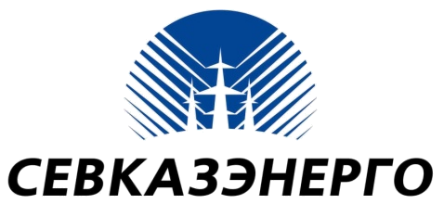 Акционерное общество«Северо-Казахстанская Распределительная Электросетевая Компания»